ANALISIS KESELAMATAN DAN KESEHATAN KERJA PEGAWAI DINAS PERHUBUNGAN KOTA YOGYAKARTA UPT TERMINAL GIWANGANAzmi SuprayogiAbstrakPenelitian ini bertujuan untuk menganalisis penerapan Keselamatan dan Kesehatan Kerja Pegawai Dinas Perhubungan Kota Yogyakarta. Penelitian ini menggunakan metode non probability sampling. Data primer bersumber dari hasil kuesioner Keselamatan dan Kesehatan Kerja. Teknik pengambilan sampel yang digunakan dalam penelitian ini menggunakan teknik sampling total sejumlah 21 responden. Analisis data yang dipakai dalam penelitian ini antara lain uji validitas, uji reliabilitas dan rata-rata hitung. Berdasarkan analisis data menunjukan penerapan Keselamatan Dan Kesehatan Kerja Pegawai Dinas Perhubungan Kota Yogyakarta tergolong dalam ketegori tidak setuju dengan rata-rata sebesar 2,50. Hal ini dinilai dari rata-rata indikator keadaan tempat lingkungan kerja, pengaturan udara, pengaturan penerangan, pemakaian peralatan kerja dan kondisi fisik dan mental . Rata-rata hitung tertinggi terdapat pada indikator pengaturan penerangan yaitu sebesar 2,57 yang termasuk kategori setuju. Sedangkan rata-rata hitung terendah terdapat pada indikator kondisi fisik dan mental yaitu sebesar 2,33 yang termasuk dalam kategori tidak setuju.Kata Kunci: Keselamatan dan Kesehatan Kerja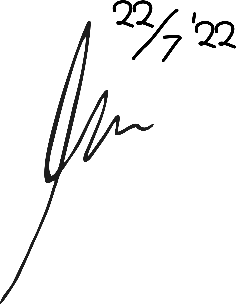 ANALYSIS OF OCCUPATIONAL SAFETY AND HEALTH OF EMPLOYEES IN YOGYAKARTA CITY OF TRANSPORTATION DEPARTMENT UPT GIWANGAN TERMINAL Azmi Suprayogi Abstract This study aims to analyze the application of Occupational Safety and Health of Yogyakarta City Transportation Service Employees. Method nonprobability sampling. Primary data sourced from the results of the Occupational Safety and Health questionnaire. The sampling technique used in this study used a total sampling technique of 21 respondents. Analysis of the data used in this study include validity test, reliability test and arithmetic mean. Based on data analysis, it shows that the implementation of Occupational Safety and Health of the Yogyakarta City Transportation Service Employees belongs to the category of disagree with an average of 2.50. This is assessed from the average indicator of the state of the work environment, air conditioning, lighting arrangements, use of work equipment and physical and mental conditions. The highest arithmetic average is found in the lighting regulation indicator, which is 2.57 which is included in the agree category. While the lowest arithmetic average is found in indicators of physical and mental conditions, namely 2.33 which is included in the disagree category. Keywords: Occupational Safety and Health